附件5：分类管理考评系统操作流程（会计师事务所）2022 年 7 月1．登陆协会oa系统——上海市注册会计师行业服务平台网站地址：http://www.shcpa.org.cn/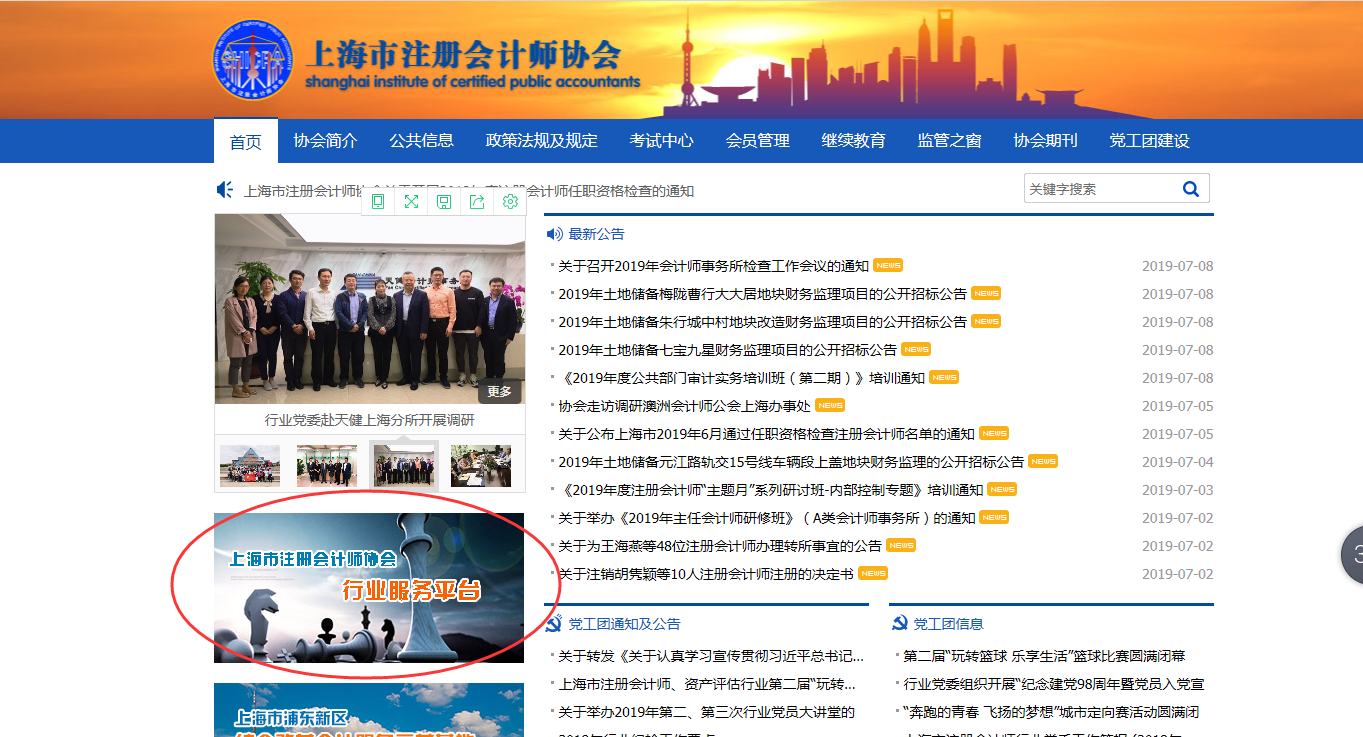 2．选择用户类型：会计师事务所，并输入事务所账号及密码登录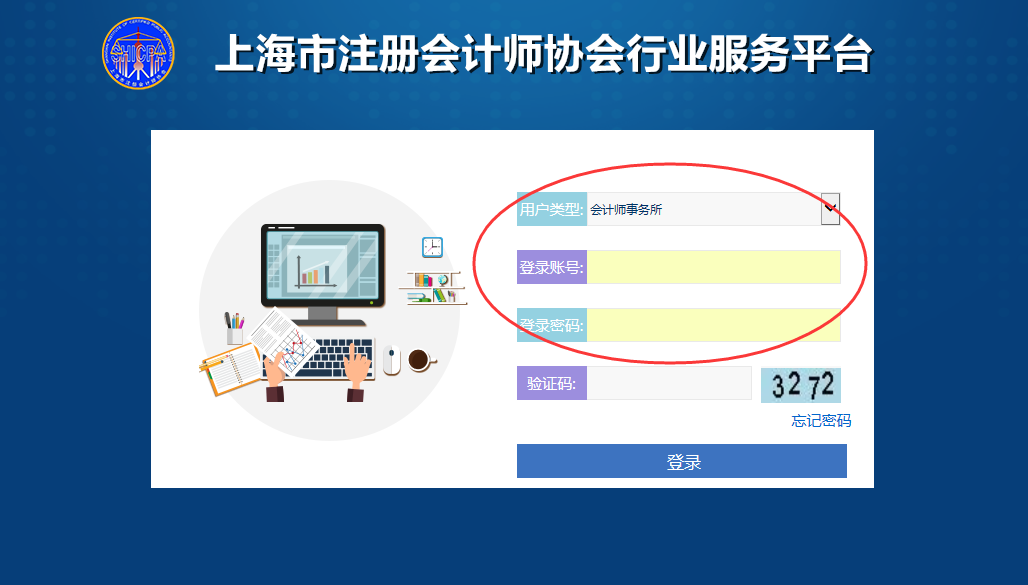 3．进入平台，点击“分类管理”模块其中：“分类管理通知”可查看当年度考评通知，“分类管理信息”为具体考评表数据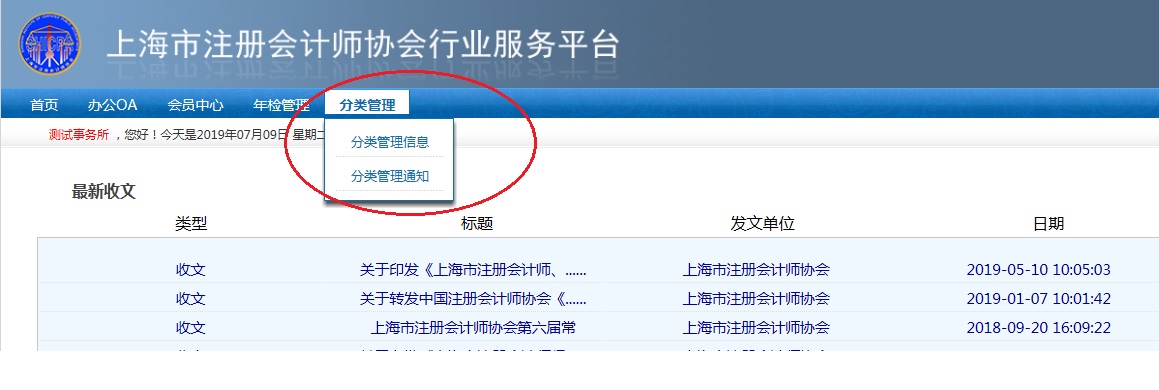 4．点击进入“分类管理信息”，选择新增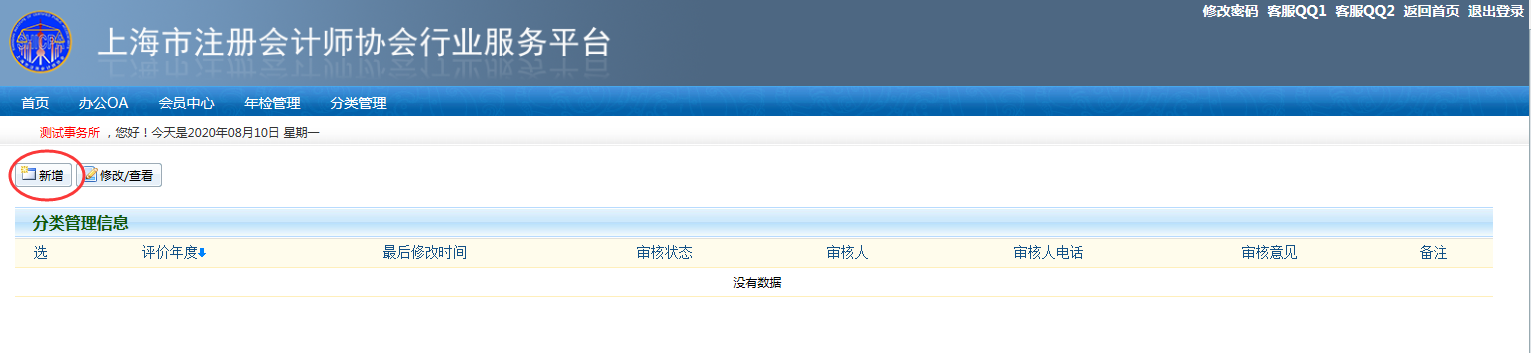 5．根据事务所规模及类型，选择考评表类型，并根据考核内容进行自评打分（根据《上海市会计师事务所分类管理办法》第三十一条规定，“本办法附表所指大型事务所为全年业务收入在1亿元人民币以上；中型事务所为全年业务收入在1000万元人民币以上，1亿元人民币以下；小型事务所为全年业务收入在1000万元人民币以下”）注：其中执业质量部分的评分为手工填写，其他均为选项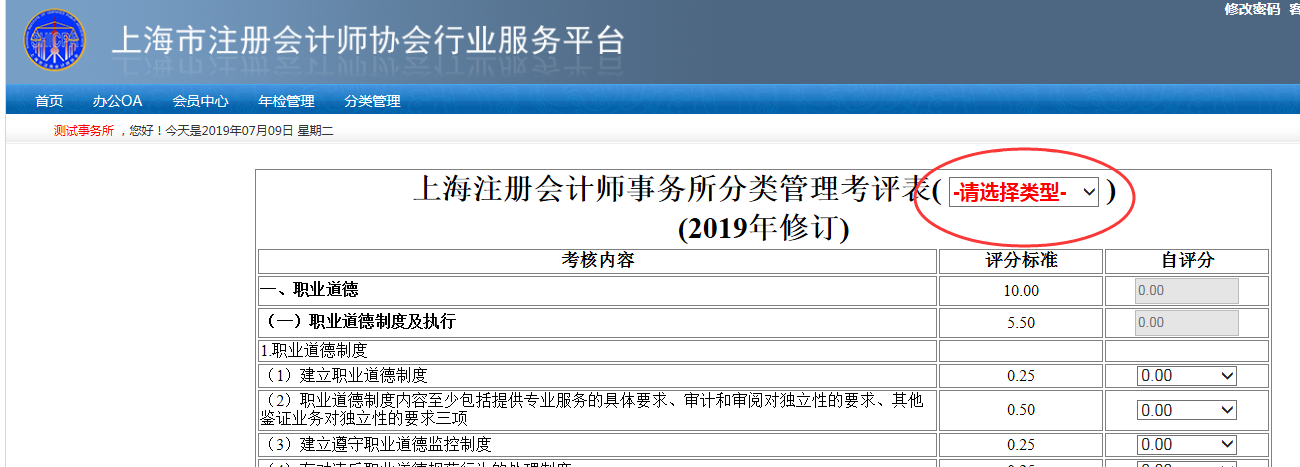 6．填写过程中，如有不适用的内容，可选择“不适用”（如党建工作中无独立党组织等情况）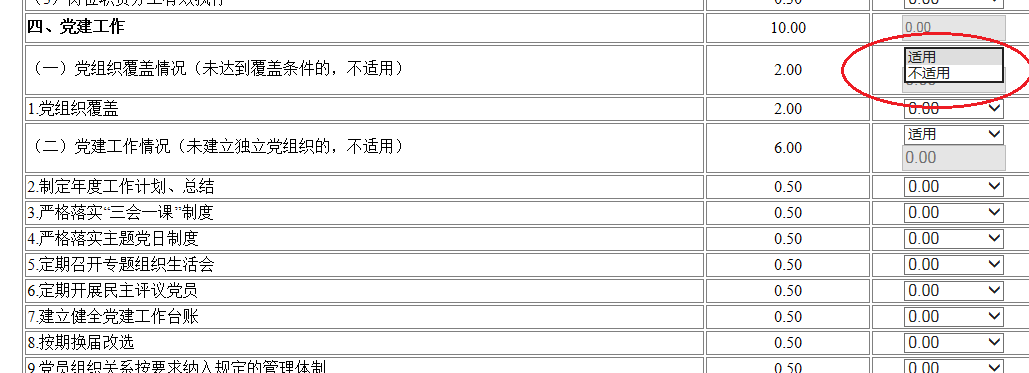 7．提交考评页面：（1）填写完成《考评表》；（2）打印《考评表》以及《声明书》（见通知附件3），根据要求签字盖章后扫描成1份pdf文件，上传至指定附件框；（3）填写《业务及发票清单》（见通知附件4），上传至规定附件框；全部完成后，按“提交”按钮，《考评表》上传至协会作为事务所自评数据，不能修改；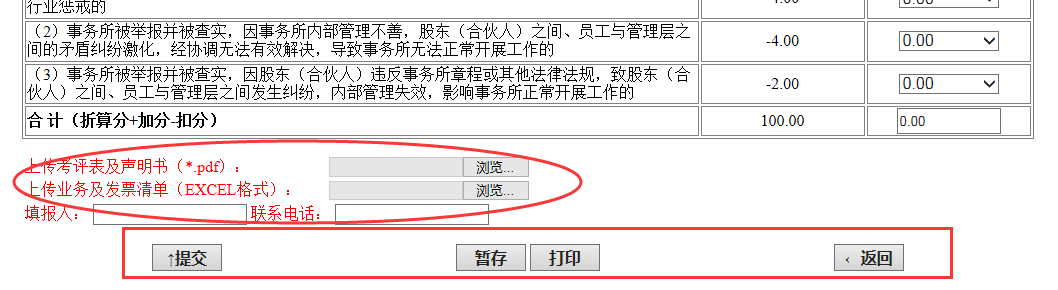 按键功能如下：“暂存”：（1）自评打分过程中，需退出；（2）自评打分后保存；“打印”：自评打分完成后，打印考评表；“提交”：数据上传至协会；“返回”：返回至分类管理模块（若直接按返回键，数据不会自动保存）；暂存后再次进入考评表方式：选择分类管理信息后，按“修改/查看”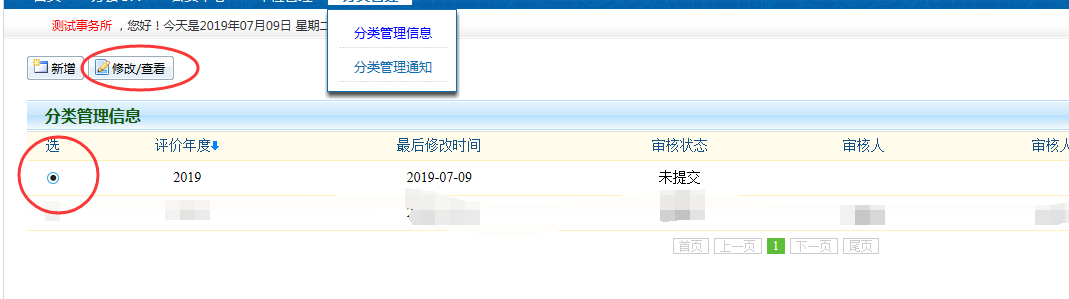 8．提交后，可在分类管理模块查看审核状态审核状态包括：“未提交”、“已提交”、“未通过”、“已驳回”、“已预审”、“已分组”，“已考评”，“已审核”“未提交”：尚未提交“已提交”：已提交至协会，协会尚未预审“未通过”：协会端已预审，但需要重新修改数据“已驳回”：协会端已预审，事务所申请考评被驳回“已预审”：协会端已预审完成，通过预审“已分组”：预审通过，已分发至检查组“已考评”：检查组已完成考评，并提交协会审核“已审核”：协会完成审核，确定最终考评得分及类别9.若状态显示“未通过”，请根据审核意见进行修改，并重新提交（若有问题，可与审核人进行电话联系）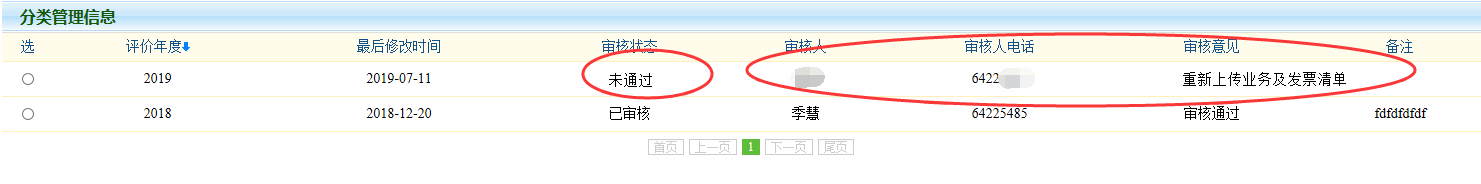 操作中如有疑问，可与系统开发人员或协会人员联系系统开发人员：李廷惠  电话：13672473182  QQ：402592310协会工作人员：季慧  电话：64225485